Memòria detallada del projecte INNOVADORS 2021Detailed report of the projectINNOVATORS 2021
a) Dades generals / General details b) Resum del projecte / Project summaryFeu un breu resum publicable del vostre projecte indicant: el context tecnològic en el qual s’emmarca el vostre projecte; la millora que suposarà la tecnologia o el coneixement en desenvolupament i l’impacte social, econòmic i ambiental que tindrà la seva introducció) / Write a publishable brief summary of your project including: the technological context in which your project is framed; the improvement that the technology or knowledge in development will suppose and the social, economic and environmental impact of its introduction. (màxim 2.500 caràcters) / (maximum 2.500 characters)c) Heu presentat aquest mateix projecte en convocatòries anteriors d’ajuts Innovadors?Has this proposal been submitted previously to a call Innovators? No SiEn cas afirmatiu, indiqueu / If yes, indicate:Núm. expedient / Application number: 2019 INNOV      .Millores i progressos realitzats des de l’anterior sol·licitud / Improvements and progress done since the previous proposal (màxim 2.000 caràcters) / (maximum 2.000 characters).d) Objectius específics del projecte / Specific project objectivesLlisteu quins objectius específics preveieu assolir d’acord amb el període d’execució i pressupost sol·licitats màxim / List which specific objectives you plan to achieve according with the execution period and budget applied (màxim 1.500 caràcters) / (maximum 1.500 characters)e) Full de posicionament / Positioning sheetHeu d’omplir la informació següent utilitzant únicament l’espai que se us proposa. Cal que indiqueu el concepte, no estadístiques ni legislacions. Tingueu en compte els criteris d’avaluació que estableixen les bases reguladores / The following information must be fulfilled in using only the space provided. No statistics or legislations are needed, only the concept. Bear in mind the evaluation criteria established in the terms and conditionsf) Descripció tècnica del projecte / Description of the projectTermini d’execució del projecte (mesos) / Execution period of the project (months):  f.1 Descripció tècnica del projecte, amb la planificació de les actuacions i de les tasques que desenvoluparà la persona emprenedora així com el seu cronograma previst per assolir els objectius específics del projecte detallats a l’apartat d) Objectius específics del projecte. Pla de desenvolupament. Descripció de paquets de treball. Fites. Mecanismes de gestió i coordinació (els projectes hauran de ser executats en un termini mínim de 4 mesos i un màxim de 18 mesos, comptats a partir de la data de contractació de la persona emprenedora / Technical description of the project, schedule of activities and tasks developed by the entrepreneur. Description of the work packages. Milestones. Management and coordination mechanisms (the projects must be implemented within minimum period of 4 months or a maximum period of 18 months)(màxim 5 pàgines) / (maximum 5 pagesf.2 Descripció qualitativa de les necessitats pressupostàries per assolir els objectius específics del projecte detallats a l’apartat d) Objectius específics del projecte. D’acord amb el pressupost desglossat al Document identificatiu expliqueu de forma breu i clara les necessitats pressupostàries per assolir els objectius específics del projecte. Aquest bloc no ha de contenir imports / Qualitative description of the budgetary needs to achieve the specific project objectives detailed in section d) Specific objectives of the project. According to the budget detailed in the Identification Form, explain briefly and clearly the budgetary needs to achieve the specific objectives of the project. This section should not contain any amount (màxim 2.000 caràcters) / (maximum 2.000 characters)g) Indicadors / Indicatorsg.1. Indicadors de valorització. Els valors s’han de mostrar de manera acumulativa des del final del període d’execució del projecte, 2 anys després de la seva finalització i 5 anys després de la seva finalització / Valorisation indicators. Please indicate cumulative values at the end of the project*1, values 2 years after the end of the project*2 and values 5 years after the end of the project*3g.2. Altres indicadors. Assenyaleu si hi ha altres indicadors que creieu rellevants pel vostre projecte / Other indicators. Indicate relevant indicators for your project using cumulative values at the end of the project*1, values 2 years after the end of the project*2 and values 5 years after the end of the project*3h) Composició del grup de recerca on es realitzarà l’estada / Research group composition Resum de l’activitat científica i de transferència de coneixement dels membres de l’equip de recerca / Summary of the scientific and knowledge transfer of the research team membersh.1. Activitat científica / Research activityh.1.1 Breu descripció del currículum i activitat científica dels membres de l’equip (posar en primer lloc la persona responsable), en els darrers cinc anys / Brief description of the CV and research activity of the team members (put the responsible person for the project in the first place)(Repliqueu aquest quadre tantes vegades com sigui necessari) / (Replicate the chart as many times as necessaryh.1.2. Activitat científica de l’equip de recerca en els darrers cinc anys / Research activity of the team members during the last five yearsh.2. Activitats de transferència de coneixement de l’equip de recerca / Knowledge transfer activities of the research teamh.2.1 Indiqueu quin és el punt fort del vostre equip de recerca en el camp de la transferència i descriviu quin suport donareu a la persona emprenedora per desenvolupar el projecte / Indicate what is your group’s strength in the field of the knowledge transfer and describe the suport you will offer the entrepreneur person to develop their project (màxim 1.000 caràcters) / 
(maximum 1.000 characters) Novell / new;  spin-off;  Licència / licence;  Altre / other;      i) Acompanyament tasca innovadora / Innovation task supporti.1. Descripció del suport i del projecte d’acompanyament que el grup de recerca i la institució oferiran a la persona emprenedora per desenvolupar el projecte i per aprofitar l’efecte catalitzador que la seva incorporació ha de suposar per a la institució / Describe research group and institution support to the entrepreneur person in order to run the project and take advantage of his/her hiring (màxim 1.000 caràcters) / (maximum 1.000 characters)i.2. Llisteu altres tecnologies o coneixements amb potencial d’explotació que la persona emprenedora pot ajudar a impulsar / List other technologies or knowledge with potential for exploitation that the entrepreneur person can drive. 
(màxim 1.000 caràcters) / (maximum 1.000 characters)i.3. Mentoratge: / Mentoring: j) Carta de suport de la persona candidata a Mentor/a Empresarial / Letters of support for the proposalAdjunteu la carta de suport per part de la persona candidat/a a Mentor/a Empresarial mostrant el seu interès amb la proposta / Attach letters of support issued by the candidate(s) to act as Business Mentor to participate in the projectk) Cartes de suport per part d’entitats interessades amb la proposta / Letters of support issued by entities interested in the proposalInseriu còpia de les cartes de suport per part d’entitats interessades / Insert copy of the letter/s of support issued by interested entitiesSi heu d’adjuntar cartes de suport, cal que:  / / If you have to attach letters of suport, you should:a) Convertiu aquesta memòria en format pdf. / Convert this detailed report to pdfb) Convertiu les cartes de suport en format pdf./ Convert the letter/s of suport to pdf  c) Adjunteu en un únic document en format pdf la memòria i les cartes de suport. / / Merge the detailed report and the letter/s of suport to a single pdf documentd) Annexeu aquesta memòria resultant en pdf al document identificatiu./ Attach the merged document to the identification document of the projectPersona Responsable del projecte:  / Responsible Person for the project:Persona Responsable del projecte:  / Responsible Person for the project:Persona Responsable del projecte:  / Responsible Person for the project:Nom / NamePrimer cognom / First surnameSegon cognom / Second surnameNom de l’entitat sol·licitant: / Name of the applicant organisation:Nom de l’entitat sol·licitant: / Name of the applicant organisation:Nom de l’entitat sol·licitant: / Name of the applicant organisation:Títol del projecte: / Title of the project:Títol del projecte: / Title of the project:Títol del projecte: / Title of the project:1. Necessitat identificada / Identified needIndiqueu a quin problema us adreceu / Indicate what problem you are addressing 
(màxim 1.000 caràcters) / (maximum 1.000 characters)2. Estat del mercat i oportunitat / State of the market and opportunity2.1. Quina solució hi ha actualment al mercat? Quins dèficits hi heu identificat?/ What is the existent solution in the market? What deficiencies have you identified?
(màxim 1.000 caràcters) / (maximum 1.000 characters) 2.2. Quina és la vostra alternativa tecnològica o coneixement? Indiqueu quins són els avantatges competitius respecte de les solucions actuals? / What is your technological alternative? Indicate what are the competitive advantages regarding the current solutions?(màxim 1.000 caràcters) / (maximum 1.000 characters)  Disruptiva / Disruptive;       Incremental; (si trieu aquesta opció, indiqueu, a sota, en què milloreu)3. Solució / SolutionIndiqueu i descriviu quina és la solució que proposeu portar al mercat / Identify and describe what is the solution you intend to bring to marketCom influirà aquesta solució a la societat? / How will this solution affect society?(màxim 1.000 caràcters) / (maximum 1.000 characters) Novetat / Novelty;    Millora / Improvement; Producte / Product;     Servei / Service;     Ús / Use;    Procediment / Procedure;  Altre / Other:      4. Incloeu una imatge representativa del vostre projecte adient per a la seva transferència / Include an image that represents your solution and a suitable solution for its commercialisation.Trieu una imatge que sigui representativa del vostre projecte i que concentri la vostra proposta de valor. Aquesta imatge hauria d’acompanyar les vostres presentacions als possibles usuaris o clients. Descriviu breument per què és representativa aquesta imatge i per què és la més adient per transmetre al sector privat el fet diferencial de la vostra solució respecte les alternatives existents / Choose a representative imatge of your product which focus its value proposal. This image should be added in your presentations to potential users or customers. Briefly describe why this image is representative and why is the most suitable to show to the private sector the differential element of your solution in regard to other market solutions5. Grau de maduresa / Readiness level5.1. Justifiqueu el TLR actual de la vostra tecnologia o coneixement d’acord amb el que heu indicat al Document identificatiu / Justify the current TRL of your solution according to the one informed in the applicaction form: (màxim 250 caràcters) / (maximum 250 characters)5.2. Amb l’ajut que rebreu, quin grau de maduresa penseu assolir? / What readiness level do you intend to reach with this grant (màxim 250 caràcters) / (maximum 250 characters)Indiqueu el TLR de la vostra solució al finalitzar el projecte / Indicate the final TRL of your solution at the end of the project:   TRL1: Principis bàsics observats / Basic principles observed; TRL2: Concepte tecnològic formulatg / Technology concept formulated; TRL3: Prova de concepte (PoC) experimental / Experimental proof of concept;; TRL4: Tecnologia validada al laboratori / Technology validated in laboratory; TRL5: Tecnologia validada en entorn rellevant / Technology validated in relevant environment; TRL6: Tecnologia demostrada en entorn rellevant / Technology demonstrated in relevant environment; TRL7: Demostració del prototip del sistema en entorns operatius / System prototype demonstration in operational environament; TRL8: Sistema complet i qualificat / System complete and qualified; TRL9: Sistema real provat en entorn operatiu / Actual system proven in operational environment;6. Protecció / Protection6.1. Resultats de l’anàlisi de novetat, viabilitat de protecció i llibertat d’operació / Results of the analysis of novelty and viability of the protection and Freedom To Operate(màxim 1.000 caràcters) / (maximum 1.000 characters)WIPO: https://patentscope.wipo.int/search/en/search.jsfESPACENET: https://worldwide.espacenet.com/6.2. Definiu breument la vostra estratègia de protecció / Briefly define your protection strategy(màxim 250 caràcters) / (maximum 250 characters) Signe distintiu (marca/nom de domini/nom comercial) / Distinctive signs (Trade mark/domain name/trade name);  Patent;     Model d’utilitat / Utility model;     Propietat intel·lectual (registre de PI / registre notarial / altres) / Intellectual property (IP register / notary register / others);     Disseny industrial / Industrial design;            Know how / Secret industrial / Know how / trade secret;       Altre / Other:      7. Transferència tecnològica / Technology transfer7.1 Identifiqueu i justifiqueu el vostre model d’explotació preferent. Indiqueu qui liderarà el negoci des del grup / Identify and justify your preferred exploitation model. Indicate who will lead the business within your group(màxim 1.000 caràcters) / (maximum 1.000 characters) Acord de llicència / licence agreement;  Servei a tercers / third-party service;  Creació d’spin-off / spin-off creation;  Altre / other:      7.2 Descriviu breument les etapes de desenvolupament de la tecnologia o el coneixement en desenvolupament i identifiqueu en quin moment preveieu que es produirà la transferència al mercat. / Briefly describe the development stages of the technology and identify at which stage the transfer to the market will take place (màxim 1.000 caràcters) / (maximum 1.000 characters)8.- Cadena de valor / Value chainIdentifiqueu els actors clau implicats en l’entrada de la vostra tecnologia o el coneixement en desenvolupament al mercat / Identify the key actors involved in your technology’s market entry(màxim 1.000 caràcters) / (maximum 1.000 characters) Usuaris de la tecnologia / Users of the technology;       Clients de la tecnologia / Clients of the technology;       Beneficiaris de la tecnologia / Beneficiaries of the technology:      9. Barreres d’entrada / Entry barriersIdentifiqueu les possibles limitacions de la tecnologia o el coneixement en desenvolupament per a la seva transferència. Proposeu possibles accions correctores. / Identify possible limitations for the transfer of your technology. Suggest possible correction actions. (màxim 1.000 caràcters) / (maximum 1.000 characters) Tecnològiques / Technological;      Financeres / Financial;      Mercat / Market;       Entorn regulatori / Regulatory environment;      Escalat industrial / Industrial scale-up;       Altres / Other:      10. Validació / ValidationEn cas d’haver iniciat la validació dels diversos elements que fan referència a un possible model de negoci de cara a la introducció al mercat de la vostra tecnologia o coneixement, indiqueu i expliqueu breument quines de les següents validacions heu fet amb potencials usuaris, clients o altres agents de la vostra cadena de valor: / In case you have started the validation of the different elements of a possible business model for the introduction of your technology or knowledge to the market, mark and briefly explain which of the following have been validated with users, clients or other agents in your value chain.   Heu validat un o diversos elements d’un primer model de negoci (segments de client, proposta de valor, canals de distribució, relacions amb els clients, model d’ingressos, activitats clau, recursos clau, socis clau, estructura de costos). / You have validated one or more elements of a first business model (Customer Segment, Value Proposition, Channels, Customer Relations, Income model, Key Activities, Key Resources, Partners, Expenses) Heu fet un estudi del mercat, la seva mida i els competidors. / You have studied the market, its size and your competitors Teniu evidències que la vostra solució respon a un problema / You have evidence that your solution responds to a problem Heu validat un primer prototip (TRL 1-3) del producte final amb potencials clients interessats / You have validated a first prototype (TRL 1-3) of the final product with interested potential clients Heu validat clarament un segment de clients i els beneficis que el producte els hi aporta / You have clearly validated a customer segment and the benefits they gain Teniu evidències que heu validat amb potencials clients del preu que hauria de tenir el producte / You have evidence that you have validated the price of your product with potential clients Heu validat/provat/instal·lat un prototip avançat (TRL 6-7) amb clients que hi tenien interès / You have validated/tested/installed an Advanced prototype (TRL 6-7) with interested clients Heu validat el procés d’entrega de valor / You have validated the value delivery process Heu definit i validat mètriques de negoci, comercials rellevants / You have defined and validated business and commercial relevant metrics(màxim 2.500 caràcters) / (maximum 2.500 characters)11. Contactes empresarials / Business contacts11.1. Expliqueu l’estratègia per trobar recolzaments industrials, comercials, d’inversió, etc... i aporteu, si és possible, cartes d’interès que podreu adjuntar al final d’aquest document. / Describe the strategy to find different kinds of support: industrial, commercial, investment, etc...  and attach, if possible, letters of support issued by interested stakeholders at the end of this document.(màxim 1.000 caràcters) / (maximum 1.000 characters)11.2. Si el client que heu identificat és una empresa, indiqueu quina mena d’empresa/ses i expliqueu aquesta necessitat. / If your identified client is a company, indicate what type of company/ies and explain that need.(màxim 1.000 caràcters) / (maximum 1.000 characters) Distribuidora / Distributor;          Productora / Producer;          Altre / Other:      11.3. Si heu contactat amb alguna/es empresa/es, llisteu-la/es i indiqueu si teniu cartes de suport, que podreu adjuntar al final d’aquest document. / Have you contacted any companies? If so, list them and indicate if you have letters of support, which you can attach at the end of this document (màxim 1.000 caràcters) / (maximum 1.000 characters)12. Impacte / Impact12. Impacte / Impact12. Impacte / Impact12. Impacte / Impact12. Impacte / Impact12.1. Valoreu l’impacte social de la transferència de la vostra tecnologia o el coneixement en desenvolupament / Evaluate the social impact of your technology’s transfer(màxim 1.000 caràcters) / (maximum 1.000 characters)12.1. Valoreu l’impacte social de la transferència de la vostra tecnologia o el coneixement en desenvolupament / Evaluate the social impact of your technology’s transfer(màxim 1.000 caràcters) / (maximum 1.000 characters)12.1. Valoreu l’impacte social de la transferència de la vostra tecnologia o el coneixement en desenvolupament / Evaluate the social impact of your technology’s transfer(màxim 1.000 caràcters) / (maximum 1.000 characters)12.1. Valoreu l’impacte social de la transferència de la vostra tecnologia o el coneixement en desenvolupament / Evaluate the social impact of your technology’s transfer(màxim 1.000 caràcters) / (maximum 1.000 characters)12.1. Valoreu l’impacte social de la transferència de la vostra tecnologia o el coneixement en desenvolupament / Evaluate the social impact of your technology’s transfer(màxim 1.000 caràcters) / (maximum 1.000 characters)12.2. Valoreu l’impacte econòmic de la transferència de la vostra tecnologia o el coneixement en desenvolupament / Evaluate the economic impact of your technology’s transferEn quin termini preveieu recuperar la inversió fins al moment? Feu una projecció de la facturació en els 5 anys posteriors a la transferència de la tecnologia al mercat. / What time frame do you expect for the return of the current investment? Make a 5-year projection after the transfer of the Technology into the market.(màxim 1.000 caràcters) / (maximum 1.000 characters)12.2. Valoreu l’impacte econòmic de la transferència de la vostra tecnologia o el coneixement en desenvolupament / Evaluate the economic impact of your technology’s transferEn quin termini preveieu recuperar la inversió fins al moment? Feu una projecció de la facturació en els 5 anys posteriors a la transferència de la tecnologia al mercat. / What time frame do you expect for the return of the current investment? Make a 5-year projection after the transfer of the Technology into the market.(màxim 1.000 caràcters) / (maximum 1.000 characters)12.2. Valoreu l’impacte econòmic de la transferència de la vostra tecnologia o el coneixement en desenvolupament / Evaluate the economic impact of your technology’s transferEn quin termini preveieu recuperar la inversió fins al moment? Feu una projecció de la facturació en els 5 anys posteriors a la transferència de la tecnologia al mercat. / What time frame do you expect for the return of the current investment? Make a 5-year projection after the transfer of the Technology into the market.(màxim 1.000 caràcters) / (maximum 1.000 characters)12.2. Valoreu l’impacte econòmic de la transferència de la vostra tecnologia o el coneixement en desenvolupament / Evaluate the economic impact of your technology’s transferEn quin termini preveieu recuperar la inversió fins al moment? Feu una projecció de la facturació en els 5 anys posteriors a la transferència de la tecnologia al mercat. / What time frame do you expect for the return of the current investment? Make a 5-year projection after the transfer of the Technology into the market.(màxim 1.000 caràcters) / (maximum 1.000 characters)12.2. Valoreu l’impacte econòmic de la transferència de la vostra tecnologia o el coneixement en desenvolupament / Evaluate the economic impact of your technology’s transferEn quin termini preveieu recuperar la inversió fins al moment? Feu una projecció de la facturació en els 5 anys posteriors a la transferència de la tecnologia al mercat. / What time frame do you expect for the return of the current investment? Make a 5-year projection after the transfer of the Technology into the market.(màxim 1.000 caràcters) / (maximum 1.000 characters)Quadre de projecció d’ingressos / Revenue projection tableQuadre de projecció d’ingressos / Revenue projection tableQuadre de projecció d’ingressos / Revenue projection tableQuadre de projecció d’ingressos / Revenue projection tableQuadre de projecció d’ingressos / Revenue projection tableAny1Any2Any3Any4Any5      €      €      €      €      €12.3. Valoreu l’impacte ambiental de la vostra tecnologia o el coneixement en desenvolupament, si escau / Evaluate the environmental impact of your technology, if applicable. (màxim 1.000 caràcters) / (maximum 1.000 characters)12.3. Valoreu l’impacte ambiental de la vostra tecnologia o el coneixement en desenvolupament, si escau / Evaluate the environmental impact of your technology, if applicable. (màxim 1.000 caràcters) / (maximum 1.000 characters)12.3. Valoreu l’impacte ambiental de la vostra tecnologia o el coneixement en desenvolupament, si escau / Evaluate the environmental impact of your technology, if applicable. (màxim 1.000 caràcters) / (maximum 1.000 characters)12.3. Valoreu l’impacte ambiental de la vostra tecnologia o el coneixement en desenvolupament, si escau / Evaluate the environmental impact of your technology, if applicable. (màxim 1.000 caràcters) / (maximum 1.000 characters)12.3. Valoreu l’impacte ambiental de la vostra tecnologia o el coneixement en desenvolupament, si escau / Evaluate the environmental impact of your technology, if applicable. (màxim 1.000 caràcters) / (maximum 1.000 characters)13. Pla de continuïtat / Continuation plan13. Pla de continuïtat / Continuation plan13. Pla de continuïtat / Continuation plan13. Pla de continuïtat / Continuation plan13. Pla de continuïtat / Continuation plan13.1. Pla de continuïtat del procés d’explotació de la tecnologia o coneixement després de la finalització d’aquest projecte. Cal explicar clarament com es continuarà els anys següents. / Continuation plan for the exploitation process of the technology or knowledge beyond the finalisation of this project. Clearly explain the following years’ work(màxim 1.000 caràcters) / (maximum 1.000 characters)13.1. Pla de continuïtat del procés d’explotació de la tecnologia o coneixement després de la finalització d’aquest projecte. Cal explicar clarament com es continuarà els anys següents. / Continuation plan for the exploitation process of the technology or knowledge beyond the finalisation of this project. Clearly explain the following years’ work(màxim 1.000 caràcters) / (maximum 1.000 characters)13.1. Pla de continuïtat del procés d’explotació de la tecnologia o coneixement després de la finalització d’aquest projecte. Cal explicar clarament com es continuarà els anys següents. / Continuation plan for the exploitation process of the technology or knowledge beyond the finalisation of this project. Clearly explain the following years’ work(màxim 1.000 caràcters) / (maximum 1.000 characters)13.1. Pla de continuïtat del procés d’explotació de la tecnologia o coneixement després de la finalització d’aquest projecte. Cal explicar clarament com es continuarà els anys següents. / Continuation plan for the exploitation process of the technology or knowledge beyond the finalisation of this project. Clearly explain the following years’ work(màxim 1.000 caràcters) / (maximum 1.000 characters)13.1. Pla de continuïtat del procés d’explotació de la tecnologia o coneixement després de la finalització d’aquest projecte. Cal explicar clarament com es continuarà els anys següents. / Continuation plan for the exploitation process of the technology or knowledge beyond the finalisation of this project. Clearly explain the following years’ work(màxim 1.000 caràcters) / (maximum 1.000 characters)13.2. Identifiqueu les necessitats d’inversió de la tecnologia o el coneixement en desenvolupament fins a la transferència. / Indicate the investment needs for the technology until the transfer point. (màxim 1.000 caràcters) / (maximum 1.000 characters)13.2. Identifiqueu les necessitats d’inversió de la tecnologia o el coneixement en desenvolupament fins a la transferència. / Indicate the investment needs for the technology until the transfer point. (màxim 1.000 caràcters) / (maximum 1.000 characters)13.2. Identifiqueu les necessitats d’inversió de la tecnologia o el coneixement en desenvolupament fins a la transferència. / Indicate the investment needs for the technology until the transfer point. (màxim 1.000 caràcters) / (maximum 1.000 characters)13.2. Identifiqueu les necessitats d’inversió de la tecnologia o el coneixement en desenvolupament fins a la transferència. / Indicate the investment needs for the technology until the transfer point. (màxim 1.000 caràcters) / (maximum 1.000 characters)13.2. Identifiqueu les necessitats d’inversió de la tecnologia o el coneixement en desenvolupament fins a la transferència. / Indicate the investment needs for the technology until the transfer point. (màxim 1.000 caràcters) / (maximum 1.000 characters)Quadre de necessitats d’inversió / Investment needs tableQuadre de necessitats d’inversió / Investment needs tableQuadre de necessitats d’inversió / Investment needs tableQuadre de necessitats d’inversió / Investment needs tableQuadre de necessitats d’inversió / Investment needs table20222023202420252026      €      €      €      €      €Indicador / InidicatorValors a la finalització del període d’execució del projecte*1 Valors 2 anys després de la finalització del projecte*2Valors 5 anys després de la finalització del projecte*3Nombre de socis financers captats / Number of financial associates raisedImport de finançament captat / Funds raised amountNombre d’empreses i entitats beneficiàries de la tecnologia transferida / Number of companies and entities beneficiaries of the transferred technologyNombre d’usuaris finals / Number of the end-usersVolum de negoci en cas de creació de spin off o recursos obtinguts per l’explotació de llicències / Turnover in case of spin off creation and obtained resources for license exploitationNombre d’altres tecnologies identificades per a la seva explotació / Number of other identified technologies for their exploitationIndicadorValors a la finalització del període d’execució del projecte*1 Valors 2 anys després de la finalització del projecte*2Valors 5 anys després de la finalització del projecte*3Indicador 1Indicador 2Indicador 3Indicador 4Indicador 5Nom / NamePrimer cognom / First surnameSegon cognom / Second surnameUniversitat/Centre / University/CentreUniversitat/Centre / University/CentreUniversitat/Centre / University/CentreBreu descripció del currículum / Brief description of the curriculum(màxim 1.000 caràcters) / (maximum 1.000 characters)Breu descripció del currículum / Brief description of the curriculum(màxim 1.000 caràcters) / (maximum 1.000 characters)Breu descripció del currículum / Brief description of the curriculum(màxim 1.000 caràcters) / (maximum 1.000 characters)Llisteu les 5 publicacions més importants els darrers cinc anys / List the 5 most relevant publications of the last five yearsPublicació 1 / Publication 1Publicació 2 / Publication 2Publicació 3 / Publication 3Publicació 4 / Publication 4Publicació 5 / Publication 5Llisteu els 5 projectes finançats més importants els darrers cinc anys / List the 5 most relevant funded projects of the last five yearsProjecte 1/ Project 1Projecte 2/ Project 2Projecte 3/ Project 3Projecte 4/ Project 4Projecte 5/ Project 5Llisteu com a màxim 5 experiències prèvies més rellevants (èxits o fracassos) al mercat al qual us adreceu i les conclusions que n’heu extret. / List a maximum of the 5 most relevant previous experiences (successes or failures) in the target market and provide conclusions.Experiència 1/ Experience 1ConclusionsExperiència 2/ Experience 2Conclusions / Experiència 3/ Experience 3Conclusions / Experiència 4/ Experience 4ConclusionsExperiència 5/ Experience 5Conclusions / Resumiu en un paràgraf l‘activitat actual, passada i rellevant del mentor o de la mentora indicada en el document identificatiu en les tasques a desenvolupar així com la seva adequació als objectius del projecte. L’interès i implicació es valorarà mitjançant la carta de compromís signada pel propi mentor o la pròpia mentora empresarial / Summarise in one paragraph their current, past and relevant activity in expected tasks as a Business Mentor. Interest and commitment will be valued by means of a letter of commitment signed by the Mentor.  (màxim 1.000 caràcters) / (maximum 1.000 characters)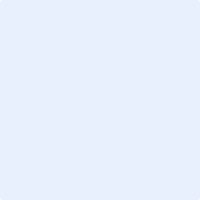 